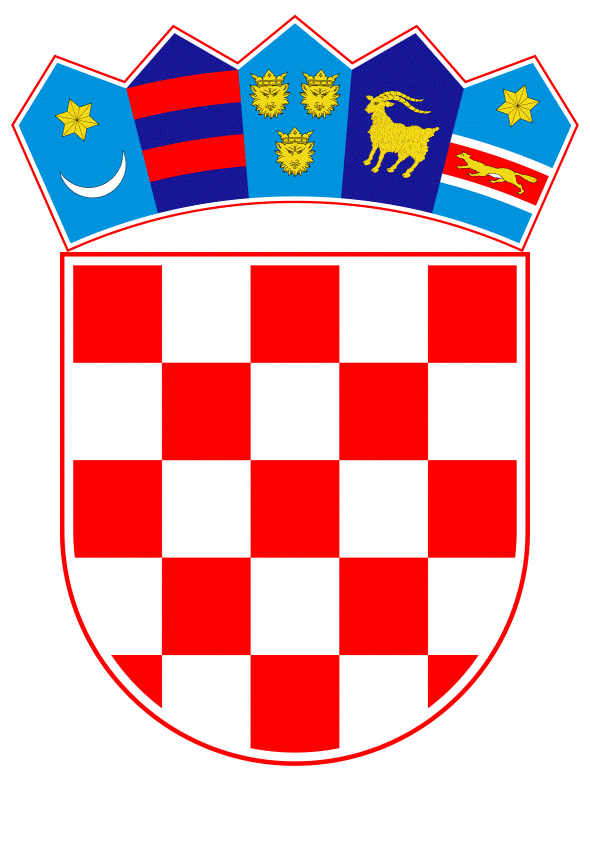 VLADA REPUBLIKE HRVATSKEZagreb, 1. travnja 2021.__________________________________________________________________________________________________________________________________________________________________________________________________________________________________________   Banski dvori | Trg Sv. Marka 2  | 10000 Zagreb | tel. 01 4569 222 | vlada.gov.hr	Na temelju članka 35. stavak 2. Zakona o obnovi zgrada oštećenih potresom na području Grada Zagreba, Krapinsko-zagorske županije, Zagrebačke županije, Sisačko-moslavačke županije i  Karlovačke županije („Narodne novine“, broj 102/20  i 10/21), Vlada Republike Hrvatske je na sjednici održanoj _____________2021. godine donijelaO D L U K UO OSIGURANJU NOVČANE POMOĆI ZA PRIVREMENU I NUŽNU ZAŠTITU I POPRAVAK ZGRADA OŠTEĆENIH POTRESOM NA PODRUČJU GRADA ZAGREBA, KRAPINSKO- ZAGORSKE ŽUPANIJE, ZAGREBAČKE ŽUPANIJE, SISAČKO-MOSLAVAČKE ŽUPANIJE I  KARLOVAČKE ŽUPANIJEI.Ovom Odlukom uređuje se osiguranje novčane pomoći namijenjene za privremenu i nužnu zaštitu i popravak obiteljskih kuća, stambeno-poslovnih zgrada, višestambenih zgrada i poslovnih zgrada na području Grada Zagreba, Krapinsko-zagorske županije, Zagrebačke županije, Sisačko-moslavačke županije i Karlovačke županije, u svrhu saniranja šteta nastalih u potresima 22. ožujka 2020. te 28. i 29. prosinca 2020.	II.Financijska sredstva potrebna za provedbu ove Odluke osiguravaju se sredstvima koja su osigurana na pozicijama Fonda za obnovu Grada Zagreba, Krapinsko-zagorske županije i Zagrebačke županije, za tu namjenu, do utroška raspoloživih sredstava.III.Sredstvima iz točke II. ove Odluke nadoknadit će se opravdani troškovi vlasnicima oštećenih obiteljskih kuća, stambeno-poslovnih zgrada, višestambenih zgrada i poslovnih zgrada koje su imali, odnosno koje imaju za:nužnu privremenu zaštitu zgrade od utjecaja atmosferilija te uklanjanje i pridržanje opasnih dijelova zgrade koji su mogli odnosno koji mogu ugroziti život ili zdravlje ljudipopravak ili zamjenu dimnjakapopravak ili zamjenu zabatnog zidapopravak stubištapopravak dizala.IV.Opravdani troškovi za radove iz točke III. ove Odluke s projektnom dokumentacijom za te radove i potrebnim instalacijama mogu iznositi maksimalno 16.000,00 kuna po posebnom dijelu obiteljske kuće, stambeno-poslovne zgrade, višestambene zgrade i poslovne zgrade (stambenom i/ili poslovnom dijelu), odnosno 25.000,00 kn po obiteljskoj kući ukoliko nema više posebnih dijelova.V.Sredstva po ovoj Odluci mogu se koristiti pod uvjetom da vlasnici oštećenih zgrada nisu koristili druge izvore sredstava za financiranje troškova iz točke III. ove Odluke.VI.Zadužuje se Ministarstvo prostornoga uređenja, graditeljstva i državne imovine za provedbu ove Odluke.VII.Postupci započeti po odredbama Odluke o osiguranju novčane pomoći za privremenu i nužnu zaštitu i popravak zgrada oštećenih potresom na području Grada Zagreba i okolice („Narodne novine“ broj 55/20) dovršit će se po odredbama ove Odluke ako je to povoljnije za stranku.VIII.Stupanjem na snagu ove Odluke prestaje važiti Odluka o osiguranju novčane pomoći za privremenu i nužnu zaštitu i popravak zgrada oštećenih potresom na području Grada Zagreba i okolice („Narodne novine“, broj 55/20).IX.	Ova Odluka stupa na snagu prvoga dana od dana objave u Narodnim novinama.KLASA: URBROJ: Zagreb, 	PREDSJEDNIK 	mr. sc. Andrej PlenkovićO B R A Z L O Ž E N J EGrad Petrinju i njegovu okolicu, 28. i 29. prosinca 2020. godine pogodio je niz razornih potresa. Magnituda najjačeg potresa iznosila je 6.2 prema Richteru, a intenzitet u epicentru VIII-IX stupnja EMS ljestvice. Potres se osjetio diljem Republike Hrvatske, ali i u okolnim državama. Uslijed potresa velik broj obiteljskih kuća, stambeno-poslovnih zgrada, višestambenih zgrada i poslovnih zgrada na području Sisačko-moslavačke županije je potpuno uništen ili znatno oštećen u toj mjeri da ti objekti više nisu sigurni za stanovanje, a potres je uzrokovao i štete na području Grada Zagreba, Krapinsko-zagorske županije, Zagrebačke županije te Karlovačke županije.Nakon potresa koji je dana 22. ožujka 2020. pogodio područje Grada Zagreba, Krapinsko- zagorske županije i Zagrebačke županije Vlada Republike Hrvatske je donijela Odluku o osiguranju novčane pomoći za privremenu i nužnu zaštitu i popravak zgrada oštećenih potresom na području Grada Zagreba i okolice („Narodne novine“ broj 55/20).Osnovni cilj ove Odluke je osigurati novčanu pomoć za privremenu i nužnu zaštitu i popravak zgrada oštećenih potresom na području Grada Zagreba, Krapinsko-zagorske županije, Zagrebačke županije, Sisačko-moslavačke županije i Karlovačke županije, u svrhu saniranja šteta nastalih u potresima 22. ožujka 2020. te 28. i 29. prosinca 2020.Sredstva za provedbu ove Odluke osiguravaju se iz sredstava koja su osigurana na pozicijama Fonda za obnovu Grada Zagreba, Krapinsko-zagorske županije i Zagrebačke županije, za tu namjenu, do utroška raspoloživih sredstava.Za provedbu ove Odluke zadužuje se Ministarstvo prostornoga uređenja, graditeljstva i državne imovine.Predlagatelj:Ministarstvo prostornoga uređenja, graditeljstva i državne imovine Predmet:Prijedlog odluke o osiguranju novčane pomoći za privremenu i nužnu zaštitu i popravak zgrada oštećenih potresom na području Grada Zagreba, Krapinsko- zagorske županije, Zagrebačke županije, Sisačko-moslavačke županije i Karlovačke županije 